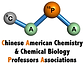 Eligibility for the membership of Chinese-American Chemistry & Chemical Biology Professors Association (CAPA): Chinese Professors in Biochemistry, Organic Chemistry, Medicinal & Pharmaceutical Chemistry, Inorganic & Material Chemistry, Analytical Chemistry, and Physical & Surface Chemistry and other related areas in Chemistry, Biological Chemistry, and Chemical Biology in the USA.Name:                                                                                Title:         New Member:      					Existing Member:  Discipline:        					Affiliation:         Street Address:       					City:                                                                             State:      				Country:                               Postal Code:      Phone:                                     Fax:                        Email Address:      Membership (1 year: $100):      ; (2 year: $180): (5 year: $300):     ; (lifetime: $500):      Total  amount to be paid $________Please mail the completed form and a check payable to CAPA to Rongsheng (Ross) Wang, Ph.D.Department of Chemistry, SERC 642
Temple University
1901 N. 13th St.
Philadelphia, PA 19122-6081Signature____________________________				Date_______________For more information:  contact Ross Wang, Ph.D. e-mail: rosswang@temple.edu;   Phone: (215) 204-1855